CURRICULUM VITAEPRESTIGE JAISON 
Thottathikudy House
Keerampara P.O.
Kothamangalam
Ernakulam Dist.
Kerala – 686 681, India
E-mail: jaisonprestige@yahoo.com
Mob: No: 09539920911 (Kerala)
                 09645622711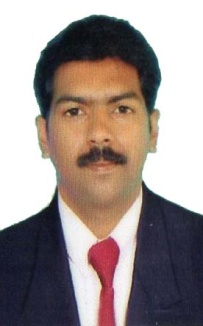 Post Applied for : Staff NursePersonal DetailsFather’s Name 			:	Jaison T.J.Date of Birth				:	24th June 1986Nationality				:	IndianReligion				:	ChristianMarital Status				:	SingleLanguages known			:	Malayalam, English & HindiHobbies Reading, Listening Music & TravellingACADEMIC QUALIFICATION
For academic information : ST. JOSEPH’S HIGH SCHOOL VELIELCHAL, 
 				   THATTEKKADU P.O., 				   ST. STEPHAN’S HIGHER SECONDARY SCHOOL
 				   KEERAMPARA, KOTHAMANGALAM, 
 				   ERNAKULAM, KERALAPROFESSIONAL QUALIFICATIONREGISTER NO.		:	03DN16589KNC REGISTER NO.	:	84437INC CERTIFICATE NO.	:	37081For professional information :	SEA SCHOOL OF NURSING
 					EKTA NAGAR, K.R. PURAM, 
 					VIRGONAGAR P.O., KARNATAKA STATE, 
 					INDIA, PIN: 560049
 					PH: 0802-560049
 					Email: seaep@cedu.inPROFESSIONAL EXPERIENCEFor the experience details	:	VINTAGE HOSPITAL AND MEDICAL 
 					RESEARCH CENTRE, CALCULO ENCLAVE, 
 					ST. INEZ, PANJIM, GOA – 403001, INDIA
 					PH: 0832 – 6644401 – 05, FAX: 0832-6644406
 					Email: info@vintage3.com
 					Web : www.vintage3.comWork Experience		:	Working for Vintage Hospital and Medical Research Centre, Panjim, Goa in Medical and Surgical Intensive Care Unit from 01/08/2007 to 03/04/2016 which caters to medical as well  as surgical cases, among the medical cases admissions of ARDS, 
COPD, ARF, LVF, MI, Head Injury, CVA, MVA, RTA, etc. Among the surgical cases clients of Post urological Interventions (PCNL, Uretero-sigmoidostomy, Cystostomy, TURP), Post laparoscopic Surgeries & Laparotomy (Cholecystomy, Appendicectomy, Vagotomy, Antrectomy) Post neurological Interventions (Craniotomy, Laminectomy, Lobotomy, Cordotomy), Post orthopedic Interventions (TKR,THR, Prosthesis, DHS, ORIF, Amputation), & Post General Surgeries (I &D, Mastectomy, Appendicectomy, ICD, Heammoroidectomy). Personal Strengths		:	Willing to learn & Determination to work hard. 		Duties and ResponsibilitiesIn ICU I am taking care of different types of cardiac, medical & surgical clients. Care of ventilator patientsAssisting for Intubation, arterial line, CVP line, swan gins catheter, IABP, LP & Pleural Tapping. Perform IV cannula insertionMonitoring CVP, ABP, ECG, ETCO2, NIBP, SPO2, ABG etc. Monitoring all vital signs and GCS evaluation. ETT and oral suctioning. Collection of specimens and Blood Transfusion. Care of tracheotomy patientsDressing of minor and major wounds. Attending hygienic needs of the patients. Bladder wash and RT wash. Ambuing, CPR and giving defibrillator shock.Extubating the patients. Assisting thoracenthesis, paracentthesis & pericardial effusion.Insertion of Ryles Tube and feeding. Urinary catheterizationMaintenance and checking of inventoryUse of infusion pumps and drop mates. Settings of ventilators. Management of all types of emergency cases. Sterilization and aseptic techniques. Disposal of medical wastes according to the protocol of the hospital. Job Involves Handling of: VentilatorsSiemens servo ventilators 900C Siemens servo ventilators 300 & 300APLV – 102, LIFE CARE portable ventilatorsViasys Health Care – T – Bird Series VilaOther MachinesBPL & Maestros ECG MachinesBPL DefrillatorsRespironics BIPAPsAirsep new life intensity O2 concentratorsEschweiler combiline ABG MachinesSiemens multimobile 2.5 portable X-ray machinesB/Braun per fusersB/Braun drop matesVibratorsPFT MachineSIEMENS SONOLINE G50 USG/ECHO Machines ReferencesMrs. ELIZEBETH LISI
PRINCIPAL
EKTA NAGAR, K.R. PURAM, VIRGONAGAR P.O.
KARNATAKA STATE, INDIA, PIN – 560049
Ph: 0802-560049
Dr. RUFINO MONTERIRO MD
MEDICAL DIRECTOR
VINTAGE HOSPITAL
CALCULO ENCLAVE, ST. INEZ
PANJIM, GOA
Ph: 0832-6644401-05, 09822100328DeclarationI hereby declare that the above furnished information is true to the best of my knowledge and belief. Place :	Kothamangalam				 Yours faithfully,Date :							Mr. Prestige JaisonCOURSEBOARD / UNIVERSITYREG. NUMBERYEAR
SSLCBOARD OF PUBLIC EXAMINATION, KERALA
126341
2001PUCBOARD OF HIGHER SECONDARY EXAMINATION, KERALA8597672003QUALIFIED EXAMINATIONINSTITUTIONBOARDYEARMARKS IN PERCENTAGEDIPLOMA IN GENERAL NURSING & MIDWIFERYSEA SCHOOL OF NURSING, K.R. PURAM, BANGALOREKARNATAKA STATE DIPLOMA IN NURSING EDUCATION BOARD, BANGALORE2003 
to 
2007
60.06%NAME OF THE HOSPITALDEPARTMENTYEARDURATIONVINTAGE HOSPITAL AND MEDICAL RESEARCH CENTRE, PANJIM, GOA MEDICAL & INTENSIVE CARE UNIT1st AUGUST 2007 TO 03rd APRIL 20166 YEARS